Урок окружающего мира, 3 классПрограмма «Школа России», автор А.А.Плешаков, учебник «Окружающий мир».   Тема: «Самое главное вещество. Свойства воды, круговорот воды в природе»Тип урока: урок открытия новых знанийЦели: познакомить детей со свойствами воды; круговоротом воды в природе; учить быть наблюдательными; учить фиксировать нужную информацию на бумаге.Планируемые результаты: учащиеся узнают о значении воды для жизни на Земле, ее свойства; научаться работать по инструкции, делать выводы; составят опорный конспект.Оборудование: для проведения опытов: стакан с водой; ложка; сахар; соль; мел; полоски цветной бумаги; песок; фильтры; компьютер для показа слайдов.Формировать УУД:- Личностные УУД: способность к самооценке на основе критерия успешности учебной деятельности, развитие навыков сотрудничества.-Регулятивные УУД: умение определять и формулировать цель на уроке с помощью учителя; высказывать своё предположение.-Коммуникативные УУД: умение оформлять свои мысли в устной форме; слушать и понимать речь других; готовность слушать собеседника; умение излагать собственную точку зрения; умение работать в группе, парах.-Познавательные УУД: умение ориентироваться в своей системе знаний, добывать новые знания; находить ответы на вопросы, используя свой жизненный опыт и информацию, полученную на уроке.Ход урока.Организационный момент.- Здравствуйте, ребята!Перед началом урока посмотрите друг на друга и улыбнитесь. Улыбка поднимает настроение, а с хорошим настроением любая работа выполняется с удовольствием.Самоопределение к учебной деятельностиЧтение загадки:В морях и реках обитает,     Но часто по небу летает.     А как наскучит ей летать,     На землю просится опять.- О каком веществе идет речь? (о воде)- Сформулируйте тему урока. (Вода)- В учебнике эта тема звучит «Самое главное вещество». Почему главное? (Без воды не возможна жизнь на Земле)- Какова же цель нашего урока? (1.Убедиться, что вода главное вещество на 
Земле. 2. Познакомиться со свойствами воды.)Работа по теме урока.Вступительная беседа о значении воды.Медленно движется караван верблюдов по пустыне. Всюду сухой раскаленный солнцем песок. Ни деревьев, ни травинки кругом. Уже вторую неделю караван в пустыне. Вчера кончился запас воды. Колодцы на пути высохли. Вдруг поднялся сильный ветер. Он несет целые кучи песка. Он залепляет рот, глаза, уши. Людей и верблюдов мучит жажда. Буря усиливается. Верблюды ложатся на горячий песок и склоняют голову. Люди, тесно прижимаясь к верблюдам, окутывают голову одеждой. Буря затихла, и караван снова движется в путь. Но воды все нет и нет.- Почему в местности, по которой шел караван, нет травы и деревьев? (т.к. нет воды, растения без воды не живут)- Предположите, чем могла бы закончиться эта история, если колодца на пути  люди так и не встретят? (Люди и верблюды могут погибнуть)- Почему? (Где нет воды, там нет жизни)- На предыдущем уроке мы говорили о необходимости воздуха для жизни человека. Сегодня мы продолжим расширять наши знания и узнаем, что и  вода – является самым необходимым веществом в природе. «Нет земного вещества, минерала, горной породы, живого тела, которое бы воду не включало» - так говорил академик Вернадский. Мы проведем ряд опытов с водой, которые раскроют  ее свойства.Значение воды для организма- Зачем пьют воду? (чтобы утолить жажду, чтобы жить)- Кажется, вопрос простой. Почему нам хочется пить? Потому, что без воды нельзя жить. А жить нельзя потому, что мы воду постоянно расходуем, и нам надо пополнить ее запас. За сутки человек теряет 12 стаканов воды.- Столько же ему надо выпить или съесть. А разве воду едят? Да, в мясе, овощах, хлебе есть вода.Многим кажется, что они хорошо знают воду. Ведь все ежедневно умываются, пьют воду, часто наблюдают, как идет дождь, как течет река. Но оказывается, не так все просто в природе. В ней вообще много тайн. Ученые стараются разгадать их.Практическая работа (по группам).Вода нам хорошо знакома. Она такая привычная, повседневная. Что может быть более простым и ясным? И всё же, что такое вода? (Ответы детей).- Вода – полезное ископаемое.(Докажите).- Как и любое полезное ископаемое, она обладает свойствами. Сейчас вам предстоит познакомиться со свойствами воды, проведя определенные опыты. Работать вы будете в группах. Каждая группа потом должна отчитаться о проделанной работе и рассказать какое свойство воды они определяли. (Каждая группа получает набор предметов, необходимых для проведения опыта и инструкцию проведения опыта.)- Я вам тоже покажу один опыт. (Учитель протирает доску влажной салфеткой).- Как вы думаете, влажный след останется или исчезнет? (выслушиваются ответы детей).     - Доска вскоре станет опять сухой. Этому мы обязаны еще одному свойству воды – испарение. Об этом свойстве мы поговорим чуть позднее.Дети делятся на группы, проводят необходимые опыты.1 группа определяет форму воды. 2 группа определяет цвет воды. 3 группа определяет прозрачность воды. 4 группа определяет вкус воды. 5 группа определяет запах воды. 6 группа определяет текучесть воды.7 группа определяет, что вода может растворять.8 группа определяет, что вода может фильтровать.Потом дети рассказывают, какой опыт они проводили и какое свойство воды открыли.(Таблица находится на демонстрационной доске в увеличенном варианте)Опыт 1. Возьмём стеклянную форму. Нальём воду. Что наблюдаем? (Вода        приняла форму того сосуда, в который попала).Вывод. Вода не имеет своей формы, а принимает форму того сосуда, в     который налита.Опыт 2. Возьмём полоски цветной бумаги. Определим цвет. Сравни цвет полосок с цветом воды.Вывод. Вода не имеет цвета. (Только в больших слоях имеет голубоватый оттенок).Опыт 3. Опустим ложку в стакан с водой. Что можно сказать о прозрачности воды?Вывод. Вода прозрачна.- И всё же вода не всегда бывает прозрачной. Почему? (Загрязнена).Опыт 4. Каков вкус сахара, соли, лимона, лука? Попробуем воду. Можно ли назвать её сладкой, солёной, кислой, горькой?Вывод. Совершенно чистая вода не имеет вкуса.Опыт 5. Когда мама печёт пирог, аппетитный его запах чувствуется за дверями квартиры. Тонкий аромат у цветов, духов. А пахнет ли вода?Вывод. Вода ничем не пахнет.Опыт 6. Нальём немного воды на блюдце. Что заметили? ( Вода растекается). Наклоним… Перельём воду.Вывод. Вода течёт.Опыт 7. В стаканы с солью, сахаром, мелом нальём воды. Размешаем.Вывод. Вода – растворитель.Опыт 8. В стакане вода с песком. Взбалтаем её. Как очистить воду?Вывод. Вода фильтруется.Физминутка.Льется чистая водица, Мы умеем сами мыться,Порошок зубной берем,  Крепко щеткой зубы трем.Моем шею, моем уши, После вытремся посуше.- О каких свойствах воды вы узнали из текста физкультминутки? (текучесть, растворитель)Продолжение работы над темой урока.  Работа с электронным приложением.3 состояния воды.Прослушайте загадку:Я и туча, и туман,И ручей, и океан, Я летаю и бегуИ стеклянной быть могу.(вода)- Почему в загадке говорится, что вода может быть и туманом, и ручьем, и даже стеклянной? (Вода может быть в трех состояниях: газообразном, жидком, твердом).- От чего это зависит? (от температуры)- Послушайте, как нам об этом рассказывают в электронном приложении.Круговорот воды в природе.Демонстрация модели круговорота воды в природе.- Сейчас я вам покажу интересную вещь. Я покажу, как вода путешествует, переходя из одного состояния в другое.  	Это наше море. Выглянуло солнышко, вода начала нагреваться и испаряться. Частички воды начали подниматься вверх и стали превращаться в водяной пар. Он образует пушистые белые облака. Влаги в облаках становиться все больше и на землю она возвращается проливным дождем, а если очень холодно, то частички воды превращаются в кристаллики льда. Таким образом осуществляется круговорот воды в природе.Работа с учебником и по тетради.- А сейчас на с. 64 в учебнике рассмотрите внимательно схему круговорота воды в природе. Прочитайте статью на с. 65 и заполните схему круговорота воды в природе в тетради с.44.- Кто попробует рассказать, как происходит этот процесс, опираясь на схему в нашей тетради?- Благодаря круговороту воды в природе, растения получают желанную влагу, почва становится влажной и питает корни растений, моря и океаны пополняются водой. Рефлексия.Давайте вспомним цели нашего урока. Как вы считаете, все ли мы с вами выполнили?Посмотрите на нашу таблицу. Поможет ли она вам запомнить всю информацию о воде, полученную на уроке?Я прошу оценить весь наш урок. Если вам будет полезна та информация, которую вы получили на уроке, покажите , если нет, то .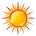 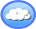 Итог урока.- О каком веществе мы сегодня говорили?- Что интересного вы узнали о воде?Домашнее задание.Прочитать текст на с. 62 – 65 учебника. Выполнить задания в тетради на с. 44-45ВопросыПредполагаемые ответыОтветы после эксперимента1. Какую форму имеет вода?2. Какого цвета вода?Что увидим, если опустить в стакан с водой ложку?4. Имеет ли вода вкус?5. Имеет ли вода запах?6. Что произойдет, если немного  
      воды капнуть на стекло? 7. Что произойдет с солью, если ее    
     бросить в стакан с водой? А если    
     бросить мел?8. Что увидим, если пропустим мутную воду через фильтр?Какие свойства воды вы наблюдали в жизни и где?